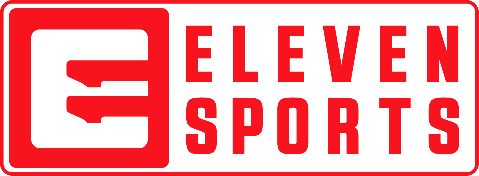 Destaques de Programação de 4 a 10 de maioLisboa, 6 de maio de 2020 – A ELEVEN SPORTS tem uma programação especial para que os fãs continuem a desfrutar, diariamente, do melhor do desporto. Esta semana estreiam os conteúdos da COPA90, e documentários inéditos sobre os grandes nomes da F1, podendo ainda ser revistos os melhores clássicos do futebol internacional e o melhor dos desportos de combate.Ao longo desta semana, a ELEVEN SPORTS tem uma programação especial dedicada a todos os que têm saudades de assistir às suas modalidades favoritas, com uma grelha de programação que permite aos fãs assistir à estreia de documentários inéditos, recordar grandes duelos do futebol internacional, e rever os grandes combates de boxe e enfusion.COPA90 em estreia na ELEVEN SPORTSA partir desta semana é possível ver diariamente às 21h00, em estreia, na ELEVEN SPORTS 2, conteúdos da COPA90, uma plataforma de vídeos digitais dedicada ao mundo do futebol, com documentários de 15 minutos de duração.O especial COPA90 é apresentado pelo ex-jogador do Manchester United e ex-internacional inglês, Rio Ferdinand, que na série "Stay home, play together" visa incentivar os fãs de futebol a jogar no conforto de suas próprias casas.A série "Stay home, play together" segue Ferdinand, enquanto ele conversa, durante um jogo de FIFA 20, com jogadores atuais de futebol seus amigos, incluindo Tammy Abraham (Chelsea), Aaron Wan-Bissaka (Man. United), Reece James (Chelsea), Declan Rice (West Ham), Ryan Sessegnon (Tottenham), Mason Mount (Chelsea), Michael Keane (Everton) e Dwight McNiel (Burnley).Clássicos do FutebolTodos os dias às 22h00 os grandes clássicos do futebol são recordados na ELEVEN SPORTS 1:Quarta Feira: Real Madrid x Man. City (Liga dos Campeões 2019/20)Quinta Feira: Marseille x PSG (Ligue 1 - 2002/03)Sexta Feira: Monaco x PSG (Ligue1 - 2016/17)       Sábado: Bayern x Augsburg (Bundesliga - 2019/20)           Domingo: Real Madrid x Barcelona (LaLiga - 2013/14)Desportos de combateTodos os dias à meia noite o melhor dos desportos de combate, com as competições da Enfusion Talents, e destaque para os grandes combates de boxe, de Sábado e Domingo, entre Anthony Joshua e Alexander Povetkin, e o Clash On The Dunes:  Andy Ruiz Jr. x Anthony Joshua II, respetivamente.Desportos MotorizadosDiariamente às 23h00, na ELEVEN SPORTS 3 um novo episódio da série “Legends of F1” dedicada às maiores lendas da Fórmula 1. No Domingo maratona com todos os episódios às 18h00.FIM6 de maio de 2020